                Belmont C of E Primary School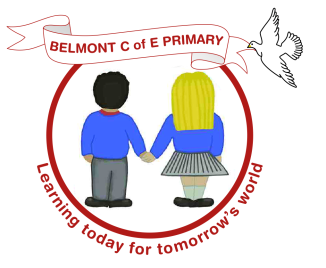 Personal SpecificationCLEANER – Grade 1, point 10CriteriaEssentialDesirableEvidence gained fromApplicationClear, complete application formApplication formReferencesQualificationsBasic general educationApplication formExperienceCleaning experience in a work environmentApplication formReferencesInterviewKnowledge, Skills and AptitudesHigh standards of cleanlinessAbility to learn on the jobKnowledge of cleaning methods and products relevant to a schoolApplication formReferencesInterviewPersonal QualitiesAbility to be flexibleAbility to work as part of a teamAbility to work in an environment where there are young childrenHigh standards and expectationsSense of humourApplication formReferencesInterview